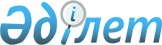 Об утвеpждении Инстpукции о поpядке пpедоставления водоемов в обособленное пользование
					
			Утративший силу
			
			
		
					Постановление Кабинета Министpов Республики Казахстан от 29 декабpя 1994 г. N 1483. Утратило силу - постановлением Правительства РК от 30 января 2004 г. N 119 (P040119)

      В соответствии с постановлением Верховного Совета Республики Казахстан от 31 марта 1993 г. N 2062 "О введении в действие Водного кодекса Республики Казахстан" Кабинет Министров Республики Казахстан постановляет: 

      1. Утвердить Инструкцию о порядке предоставления водоемов в обособленное пользование (прилагается). 

      2. Признать утратившим силу постановление Совета Министров Казахской ССР от 6 сентября 1979 г. N 336 "Об утверждении Инструкции о порядке возбуждения и рассмотрения ходатайств о предоставлении водных объектов в обособленное пользование" (СП КазССР, 1979 г., N 20, ст. 63). 

        Премьер-министр 

    Республики Казахстан 

                                             Утверждена 

                                  постановлением Кабинета Министров 

                                        Республики Казахстан 

                                   от 29 декабря 1994 г. N 1483 

                              Инструкция 

             о порядке предоставления водоемов в обособленное 

                             пользование 

      1. Настоящая Инструкция определяет порядок возбуждения и рассмотрения ходатайств о предоставлении водоемов в обособленное пользование и распространяется на все водоемы Республики Казахстан, если иное не предусмотрено законодательством. 

      2. Юридическим лицам и гражданам в обособленное пользование предоставляются: 

      Кабинетом Министров Республики Казахстан - любые замкнутые (непроточные) водоемы, расположенные на территории республики, в том числе объявленные заповедными, имеющие особое государственное значение, научную и культурную ценность, а также водоемы межобластного пользования по представлению Комитета по водным ресурсам Республики Казахстан;<*> 

      по согласованию с государственным органом управления водными ресурсами; 

      главой областной администрации - замкнутые (непроточные) водоемы межрайонного пользования, расположенные в пределах административных границ области; 

      главой районной администрации - замкнутые (непроточные) водоемы, расположенные в пределах административных границ района; 

      главой городской администрации - замкнутые (непроточные) водоемы, расположенные в пределах городской черты. 

      При предоставлении водоема в обособленное пользование необходимо учитывать нужды населения по потреблению воды в порядке общего водопользования. 

      Сноска. В абзаце втором исключены слова - постановлением Правительства РК от 20 августа 1996 г. N 1031 P961031_  . 

      3. На водоемах, предоставленных в обособленное пользование, общее водопользование допускается на условиях, установленных государственными органами охраны природы и управления водными ресурсами. 

      Водопользователь, получивший водоем в обособленное пользование, обязан объявлять об условиях или запрете общего водопользования. 

      Не допускается ограничение использования указанных водоемов для обеспечения охраны государственной границы, для противопожарных нужд и для осуществления мероприятий по предупреждению и ликвидации стихийных бедствий. 

      4. Государственный акт на право обособленного водопользования выдается главой районной и городской администраций по месту нахождения юридического лица, которому водоемы или их части предоставлены в обособленное пользование, на основании решения органов, указанных в пункте 2 настоящей Инструкции. 

      5. Юридические лица и граждане, заинтересованные в предоставлении им в обособленной пользование водоемов или их частей, возбуждают об этом ходатайство с необходимыми обоснованиями, указанием местонахождения объекта, цели, условий и срока водопользования. 

      К ходатайству прилагаются: 

      план и гидрологическая характеристика водоема; 

      характеристика предприятия или другого объекта, которым будет осуществляться обособленное водопользование; 

      материалы согласования вопроса о предоставлении водоема в обособленное водопользование с землепользователями или землевладельцами, на территории которых находится водоем или его часть. Если водоем находится на территории колхоза, то к ходатайству должна быть приложена выписка из протокола общего собрания членов колхоза (собрания уполномоченных); 

      справка о предприятиях, учреждениях, организациях, пользующихся данным водоемом, о согласовании с ними условий дальнейшего водопользования (вторичного) или об утрате права на него; 

      заключения государственного органа управления водными и земельными ресурсами, охраны природы, государственного санитарного надзора, охраны рыбных запасов и других заинтересованных органов; 

      документ о предварительном согласовании предоставления водоема в обособленное пользование (для новых предприятий). 

      6. Ходатайства о предоставлении водоемов в обособленное пользование направляются: 

      в районную администрацию, если замкнутый (непроточный) водоем расположен в пределах административной границы района; 

      в городскую администрацию, если замкнутый (непроточный) водоем расположен в пределах городской черты; 

      в областную администрацию, если замкнутый (непроточный) водоем межрайонного пользования расположен в пределах административной границы области; 

      в Комитет по водным ресурсам Республики Казахстан и Кабинет Министров Республики Казахстан по всем замкнутым (непроточным) водоемам, расположенным на территории республики, в том числе объявленным заповедными, имеющим особое государственное значение, научную и культурную ценность, а также по водоемам межобластного пользования.<*> 

      Сноска. В абзаце пятом исключены слова - постановлением Правительства РК от 20 августа 1996 г. N 1031 P961031_  . 

      7. Главы районных и городских администраций в 15-дневный срок, а главы областных администраций и Комитет по водным ресурсам Республики Казахстан в месячный срок рассматривают ходатайства о предоставлении в обособленное пользование водоемов, отнесенных к их компетенции, и принимают соответствующие решения.<*> 

      Сноска. В пункте 7 исключены слова - постановлением Правительства РК от 20 августа 1996 г. N 1031 P961031_  . 

      8. Государственный орган, принявший решение о предоставлении водоема или его части в обособленное пользование, направляет его районной или городской администрации, на которую возложена выдача Государственного акта на право обособленного водопользования (форма Государственного акта приведена в приложении), а также организациям, интересы которых при этом затрагиваются. 

      9. В случаях, когда обособленное водопользование предусматривается для вновь сторящегося предприятия или другого будущего объекта - водопользователя, заинтересованные в этом организации, учреждения обязаны в процессе проведения проектно-изыскательских работ предварительно согласовать вопрос о предоставлении водоема в обособленное пользование с органом, к компетенции которого оно отнесено. 

      Ходатайства о предварительном согласовании предоставления водоема или его части в обособленное пользование направляются и рассматриваются в порядке, предусмотренном пунктами 5, 6 и 7 настоящей Инструкции. 

      Предварительное согласование предоставления водоема или его части в обособленное пользование действительно в течение трех лет. Этот срок может быть продлен органом, принявшим решение о предварительном согласовании. 

      10. Материалы по предоставлению водоемов (их частей) в обособленное пользование объединяются в специальном деле и хранятся в государственном органе, предоставившем водоем (его часть) в обособленное пользование.                                             Приложение 

                              к Инструкции о порядке предоставления 

                               водоемов в обособленное пользование                  Государственный акт на право обособленного                              водопользования      Государственный акт выдан главой______________________районной (городской) администрации__________________________________________                          (наименование и местонахождение ___________________________________________________________________ водопользователя - предприятия, организации, учреждения, которому ___________________________________________________________________ выдается акт) в том, что ему предоставляется в обособленное пользование бессрочное (на срок до________________________)________________________________ ____________________________________________________________________       (наименование и местонахождение водоема или его части)      Водоем предоставлен в обособленное пользование на основании ____________________________________________________________________          (постановление или решение государственного органа) ________________________________ для_______________________________     (дата и номер)                      (цель, назначение)      Настоящий Государственный акт составлен в двух экземплярах, из которых первый выдан водопользователю, второй хранится в____________________районной (городской) администрации.      К настоящему акту прилагается план водоема (части водоема), предоставленного в обособленное пользование.         Место для печати                Глава районной                                   (городской) администрации                               "_________"___________________199___г. 
					© 2012. РГП на ПХВ «Институт законодательства и правовой информации Республики Казахстан» Министерства юстиции Республики Казахстан
				